INDICAÇÃO Nº       /2021Senhor Presidente, Na forma que dispõe o Regimento Interno desta Casa, em seu artigo 152, requeiro a V. Exa., que seja encaminhado expediente ao Excelentíssimo Governador do Estado do Maranhão, Sr. Flávio Dino e ao Secretaria de Estado das Cidades e Desenvolvimento Urbano, Sr. Márcio Jerry, para que tomem providências no sentido de realizar pavimentação asfáltica, através do Programa Mais Asfalto do Bairro Cidade Nova na cidade de Barreirinha-MA.Serão necessários 5 km de camada asfáltica para pavimentar toda a localidade, conforme planta de localização abaixo.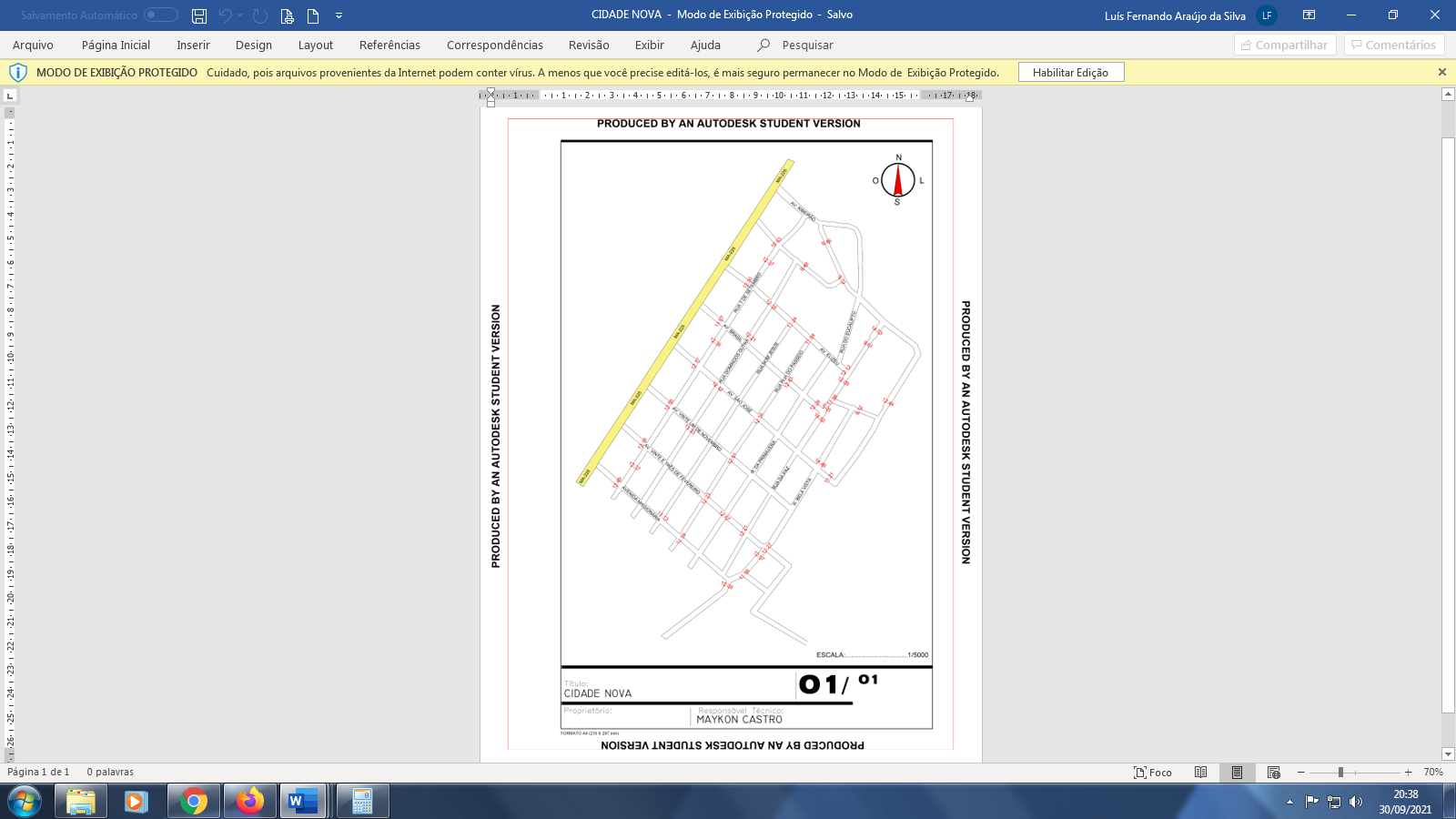 Mandato Popular!Assembleia Legislativa do Maranhão, Plenário Deputado “Nagib Haickel”, Palácio Manoel Beckman, 30 de Setembro de 2021. LUIZ HENRIQUE LULA DA SILVA (PT)DEPUTADO ESTADUAL